รายละเอียดคุณลักษณะเฉพาะชุดของเล่นและนิทานเพื่อส่งเสริมพัฒนาการเด็กเล็ก ๐ - ๕ ปีสำหรับชื่อหน่วยงาน……………… ประจำปีงบประมาณ ๒๕๖๑วัตถุประสงค์  ๑. เพื่อสนับสนุนให้บุคลากรสาธารณสุขในคลินิกเด็กดีของโรงพยาบาลส่งเสริมสุขภาพตำบล สามารถให้บริการสร้างเสริมพฤติกรรมที่ถูกต้อง โดยการจัดห้องสมุดของเล่นสำหรับคลินิกเด็กดีในโรงพยาบาลส่งเสริมสุขภาพตำบล  และศูนย์พัฒนาเด็กเล็กขององค์การบริหารส่วนตำบล 2. เพื่อให้ผู้ปกครองได้ใช้ศึกษาการเลือกของเล่นและนิทานที่เหมาะสมตามวัยของเด็กปฐมวัยคุณลักษณะทั่วไปชุดของเล่นและนิทานเพื่อส่งเสริมพัฒนาการเด็ก  ๐- ๕ ปี  จำนวน ……….ชุด  แต่ละชุดประกอบด้วยอุปกรณ์  ๑๒  รายการ ตามรายละเอียด ดังนี้ก้อนไม้ทรงสี่เหลี่ยมลูกบาศก์   จำนวน ๑๐ ก้อน ทำจากไม้ลักษณะเป็นรูปสี่เหลี่ยมลูกบาศก์ ขนาดประมาณ ๑ x ๑ X ๑ นิ้ว ทาด้วยสี non toxic            ไม่มีเสี้ยน  ไม่เป็นเชื้อรา ลบมุม ลูกบอลยางบีบมีเสียง	จำนวน  ๑  ลูกลูกบอลยางบีบมีเสียง ลวดลายสีสดใส  ทำจากวัตถุปลอดสารพิษ ขนาดเส้นรอบวงระหว่าง              ๒๑ – ๒๒ ซม.กรุ๋งกริ๋งรูปทรงไข่ ทําจากไม้  จำนวน  ๑  อัน -   ส่วนที่เป็นรูปทรงไข่ความยาวของส่วนที่เป็นรูปทรงไข่จากด้านบนไปยังด้านล่าง ประมาณ 8 ซม. เส้นรอบวง วัดจากส่วนที่กว้างที่สุดอยู่ระหว่าง ๑๙-๒๐ ซม.  -    ด้ามจับ ไม่มีเสี้ยน ไม่เป็นเชื้อรา  ความยาวของด้ามจับ ไม่น้อยกว่า ๑๐ ซม. ไม่เกิน                  ๑๒ ซม.วัตถุผ้าชิ้นเล็กรูปทรงสี่เหลี่ยมผืนผ้า และรูปทรงกลม  ทำจากผ้าภายในบรรจุใยโพลีเอสเตอร์  วัตถุผ้าทั้งสองรูปทรงบรรจุในถุงผ้าหรือกล่องพลาสติกสีขาวใสมีฝาปิด   จำนวน ๑ ชุด๔.๑  รูปทรงสี่เหลี่ยมผืนผ้า สีส้มสะท้อนแสง กว้างประมาณ  ๑ ซม. ยาวประมาณ  ๒ ซม. จำนวน ๓ ชิ้น ๔.๒  รูปทรงกลม  สีชมพูเข้ม เส้นผ่าศูนย์กลางประมาณ  ๑ ซม.  จำนวน ๓ ชิ้นลูกบอลยาง ทำจากวัตถุปลอดสารพิษ  ขนาดเส้นรอบวงประมาณ  ๕๒ ซ.ม.     จำนวน  ๑  ลูก หนังสือรูปภาพสำหรับเด็ก ๐ – ๒ ขวบ  	จำนวน  ๑  เล่ม ใช้กระดาษแข็งหนาทุกหน้า เคลือบมัน รูปภาพชัดเจน  สีสดใส พิมพ์ ๔ สี สันหนังสือไม่คม เนื้อหาเกี่ยวกับสัตว์ หรือ สิ่งของ หรืออาหาร ตุ๊กตาผ้าเด็ก	จำนวน  ๑  ตัวตุ๊กตาเด็ก ทำมาจากผ้า ข้างในบรรจุใยโพลีเอสเตอร์ ขนาดของตุ๊กตามีความสูงไม่น้อยกว่า ๓๐ ซม.สวมชุดสีสันสดใส ชุดสามารถถอดเปลี่ยนและซักได้ รถของเล่นเด็กพลาสติก   สีสันสดใส จำนวน  ๑  คันหนังสือนิทานสำหรับเด็กอายุ ๓-๕ ปี   จำนวน  ๑  เล่มเป็นนิทานปกอ่อน เหมาะสำหรับเด็ก ๓- ๕ ปี พิมพ์ด้วยกระดาษอาร์ตเคลือบมัน สีสดใส  พิมพ์ ๔ สี รูปภาพชัดเจน สันหนังสือไม่คมบัตรภาพรูปสัตว์, รูปอาหาร ,รูปเสื้อผ้า   จำนวน ๑ ชุด บัตรภาพ รูปภาพชัดเจน ๑ รูปต่อหนึ่งแผ่น แต่ละรูปไม่ซ้ำกัน ตามแบบที่ผู้ว่าจ้างกำหนด             ทำจากกระดาษแข็ง หนา  สีเคลือบมัน ขนาดประมาณ  ๗ x ๑๕ ซม.  โดย  ๑ ชุด  ประกอบด้วย บัตรภาพรูปสัตว์	จำนวน  ๓ แผ่นบัตรภาพรูปอาหาร	จำนวน  ๓ แผ่นบัตรภาพรูปเสื้อผ้า 	จำนวน  ๓ แผ่น  ชุดรูปทรงเรขาคณิต  จำนวน ๑ ชุด ทำจากไม้ทาด้วยสี non toxic ไม่มีเสี้ยน  ไม่เป็นเชื้อรา ลักษณะเป็นรูปทรงเรขาคณิต    ๓   ชนิด    โดยทาสีเดียวกันทั้งชุด ได้แก่           ๑๒.๑ แท่งไม้รูปทรงสามเหลี่ยมด้านเท่า - ขนาดใหญ่  หน้าตัดกว้างประมาณด้านละ ๔ ซม.     สูงประมาณ ๑.๕   ซม.- ขนาดกลาง หน้าตัดกว้างประมาณด้านละ  ๓ ซม.    สูงประมาณ ๑.๕   ซม.- ขนาดเล็ก   หน้าตัดกว้างประมาณด้านละ ๒  ซม.    สูงประมาณ ๑.๕   ซม.๑๒.๒ แท่งไม้รูปทรงกระบอก - ขนาดใหญ่  หน้าตัดเส้นผ่าศูนย์กลางประมาณ  ๔ ซม.   สูงประมาณ ๑.๕ ซม.- ขนาดกลาง หน้าตัดเส้นผ่าศูนย์กลางประมาณ  ๓  ซม.  สูงประมาณ ๑.๕ ซม.- ขนาดเล็ก    หน้าตัดเส้นผ่าศูนย์กลางประมาณ  ๒ ซม.  สูงประมาณ ๑.๕ ซม.๑๒.๓ แท่งไม้รูปทรงสี่เหลี่ยมมุมฉาก - ขนาดใหญ่   กว้างประมาณ  ๔  ยาวประมาณ   ๑.๕   ซม. สูงประมาณ ๔ ซม. - ขนาดกลาง  กว้างประมาณ  ๓  ยาวประมาณ   ๑.๕   ซม. สูงประมาณ ๓ ซม. - ขนาดเล็ก    กว้างประมาณ  ๒  ยาวประมาณ   ๑.๕   ซม. สูงประมาณ ๒  ซม.     ๑๒. จิกซอว์ ๓ ชิ้น จำนวน ๑ แผ่นเป็นรูปภาพหน้าเด็กผู้หญิงยิ้ม สดใส รูปภาพชัดเจน ๑ รูป โดยตัดเป็นชิ้นเท่ากัน ๓ ชิ้น รูปภาพมี  ขนาดกว้างประมาณ ๑๕ ซม.ยาวประมาณ ๒๐ ซม.  ทำจากกระดาษแข็ง หนา รูปภาพสีเคลือบมัน     เงื่อนไขเฉพาะ  ๑.การรับประกันสินค้า๑.๑  วัสดุอุปกรณ์แต่ละรายการต้องบรรจุในถุงหรือบรรจุภัณฑ์ที่ปิดสนิท เป็นของใหม่ยังไม่ผ่าน            การเปิดใช้งาน วัสดุอุปกรณ์ไม่มีการเสียหายชำรุด๑.๒  ผู้เสนอราคา ต้องมีการนำวัสดุอุปการณ์ต่างๆ จำนวน ๑๒ รายการ มาแสดงให้ดูในวันที่เสนอ       ราคา๒.การบรรจุภัณฑ์สินค้ารายการสินค้าทั้ง ๑๒ รายการ บรรจุในกล่องพลาสติกสีขาวใสที่มีฝาปิด มิดชิด  ลงชื่อ.......................................................ประธานกรรมการ   (…………………………………………)                                       ตำแหน่ง……………………………………………..ลงชื่อ.......................................................กรรมการ      (…………………………………………….)          ตำแหน่ง………………………………………….ลงชื่อ.......................................................กรรมการ    (………………………………………………..)          ตำแหน่ง…………………………………………แบบรูปประกอบชุดของเล่นและนิทานเพื่อส่งเสริมพัฒนาการเด็กเล็ก ๐ - ๕ ปีประมาณราคาชุดของเล่นและนิทานเพื่อส่งเสริมพัฒนาการเด็กเล็ก ๐ - ๕ ปีขอบเขตการจ้างงานการจ้างเหมาจัดทำห้องสร้างเสริมประสบการชีวิตห้องครัว /ห้องรับประทานอาหาร  กั้นผนังห้อง (ขนาด กว้าง ๑๒๐ X ยาว ๑๕๐ x  สูง ๘๕  เซนติเมตร)ชั้นวางอุปกรณ์เครื่องครัว (ก่อเค้าท์เตอร์) ทำจากไม้ หรือวัสดุใกล้เคียง ขนาด กว้าง ๕๐ x ยาว ๑๑๐x สูง ๕๐ เซนติเมตร  ปูทับด้วยแผ่น ฟอร์เมการ์ อุปกรณ์เครื่องครัวแก้วเสมือนจริง ทำจากไม้ หรือวัสดุใกล้เคียงติดสติกเกอร์ (ตามแบบ) ชั้นวางจาน และชุดอุปกรณ์เครื่องครัว เช่น ชุดกาแฟ กระทะ  หม้อ ทัพพี ตะหวิว ช้อน-ส้อม ฯชุดโต๊ะทานอาหารขนาดเล็ก พร้อมเก้าอี้ ๑ ชุด (โต๊ะ ๑ ตัว เก้าอี้ ๔ ตัว) (ตามแบบ)ตู้เย็น จำลอง ทำจากไม้ หรือวัสดุใกล้เคียง ขนาด กว้าง ๕๐ x  ยาว ๔๐ x สูง ๘๐ เซนติเมตรสติกเกอร์พิมพ์ลาย (ตามแบบ)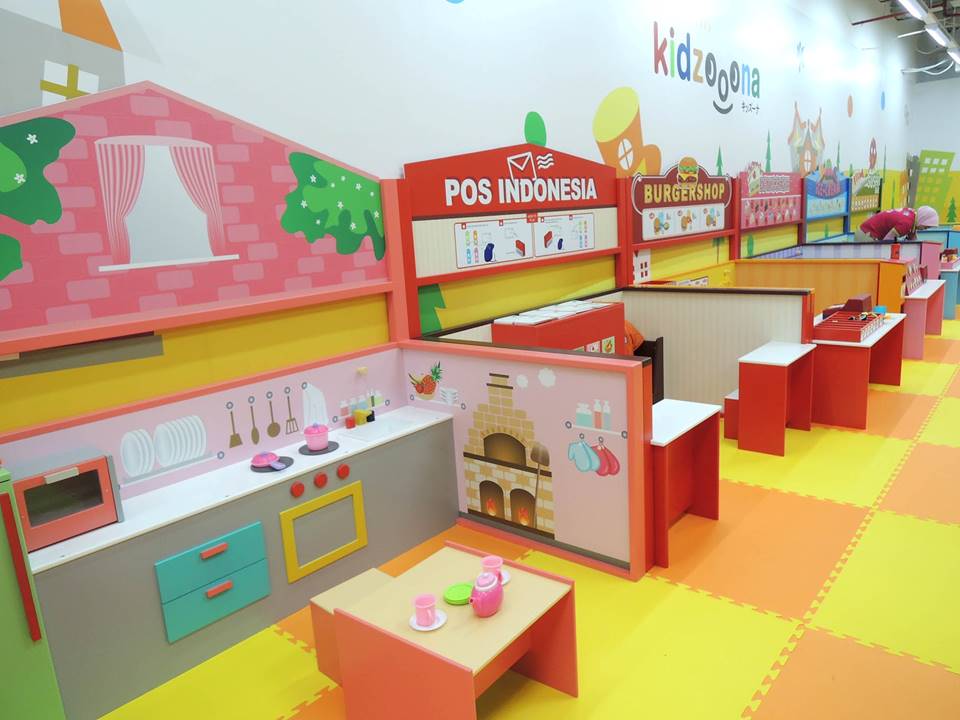 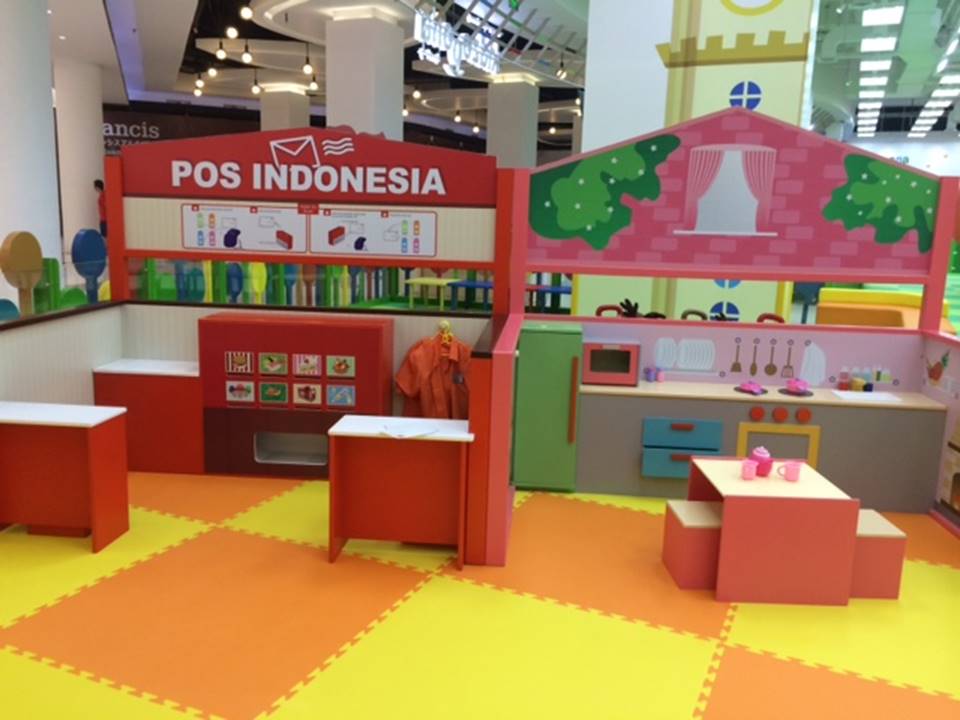 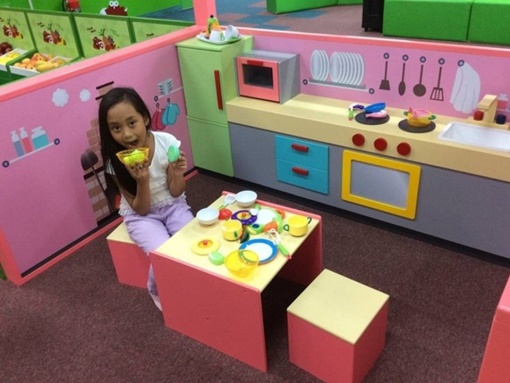 มุมโรงพยาบาล  กั้นผนังห้อง (ขนาด กว้าง ๑๒๐ X ยาว ๑๕๐ x  สูง ๘๕  เซนติเมตร)ชั้นวางอุปกรณ์ชุดตรวจคนไข้ (ก่อเค้าท์เตอร์) ทำจากไม้ หรือวัสดุใกล้เคียง ขนาด กว้าง ๕๐ x ยาว ๑๑๐x สูง ๕๐ เซนติเมตร  ปูทับด้วยแผ่น ฟอร์เมการ์ ชุดโต๊ะตรวจคนไข้ พร้อมเก้าอี้ ๑ ชุด (โต๊ะ ๑ ตัว เก้าอี้ ๑ ตัว) (ตามแบบ)เตียงตรวจคนไข้ (ตามแบบ) ปรับเปลี่ยนตามความเหมาะสมสติกเกอร์พิมพ์ลาย (ตามแบบ)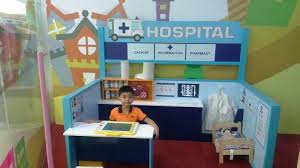 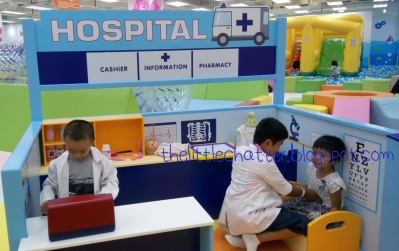 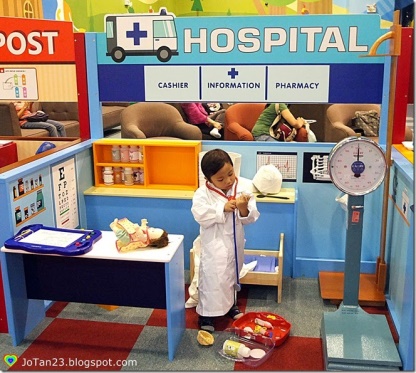 ร้านขายของเล่น  (ขนาด ๘๕ x ๑๕๐ เซนติเมตร)กั้นผนังห้อง (ขนาด กว้าง ๑๒๐ X ยาว ๑๕๐ x  สูง ๘๕  เซนติเมตร)ตู้กระจกเทียม ทำจากไม้ หรือวัสดุใกล้เคียง กว้าง ๖๐ x ยาว ๑๒๐ xสูง ๖๐  เซนติเมตร ปูทับด้วยแผ่น ฟอร์เมการ์ ตู้โชว์ ของเล่น แบบติดผนัง ๓ ชั้น ติดผนังขนาด กว้าง ๑๒๐ X ยาว ๑๕๐ x  สูง ๘๕  เซนติเมตร)เก้าอี้ ๔ ตัว)  สำหรับ ผู้ซื้อ ๒ ตัว ผู้ขาย ๒ ตัว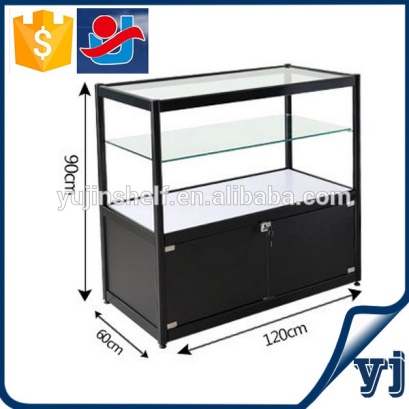 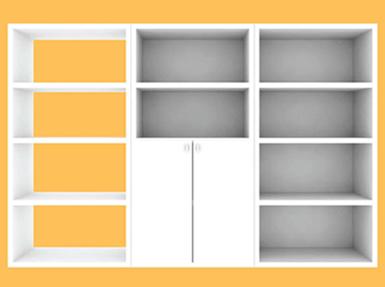 ร้านเสริมสวย  กั้นผนังห้อง (ขนาด กว้าง ๑๒๐ X ยาว ๑๕๐ x  สูง ๘๕  เซนติเมตร)โต๊ะเครื่องแป้ง (ก่อเค้าท์เตอร์) ทำจากไม้ หรือวัสดุใกล้เคียง ขนาด กว้าง ๕๐ x ยาว ๑๑๐x สูง ๕๐ เซนติเมตร  ปูทับด้วยแผ่น ฟอร์เมการ์ กระจกติดผนัง ๒ จุด ซุปเปอร์มาเก็ต  กั้นผนังห้อง (ขนาด กว้าง ๑๒๐ X ยาว ๒๐๐ x  สูง ๘๕  เซนติเมตร)ชั้นวางผักผลไม้ ทำจากไม้ หรือวัสดุใกล้เคียง ขนาด  ๓๐ x ๖๐ x ๕๐ เซนติเมตร  ปูทับด้วยแผ่น ฟอร์เมการ์  จำนวน ๖ ชุด (ในแต่ละชุดมีช่องใส่ของ ๒ ช่อง)โต๊ะแคชเชียร์ขนาดกว้าง ๕๐ x ยาว ๘๐ x สูง ๕๐ เซนติเมตร  ปูทับด้วยแผ่น ฟอร์เมการ์สติกเกอร์พิมพ์ลาย (ตามแบบ)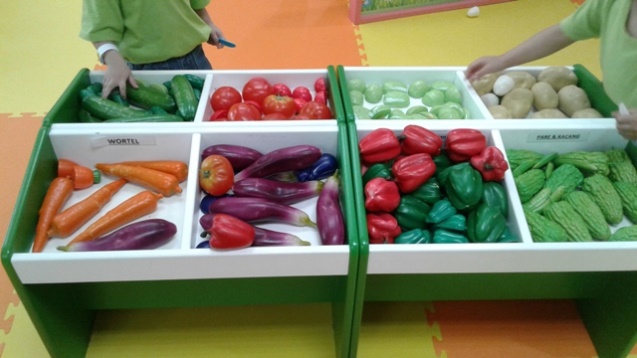 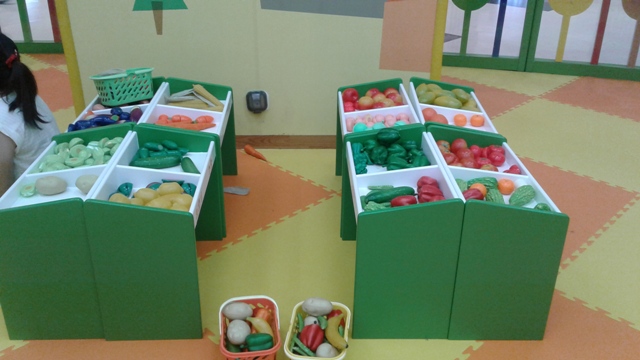 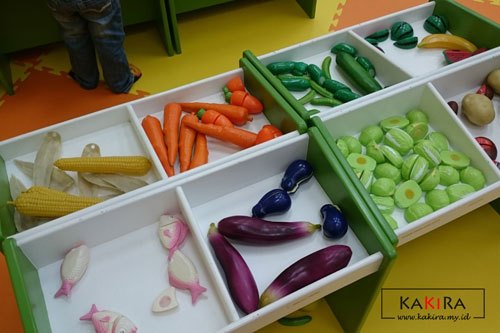 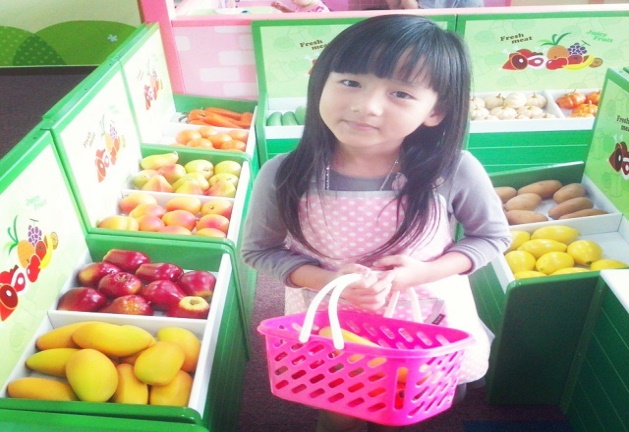 หมายแหตุ รายละเอียดระยะต่างๆที่กําหนดในแบบรูปรายการเป็นระยะโดยประมาณและสามารถ ปรับเปลี่ยนได้ตามสภาพพื้นที่จริงและตามความเหมาะสมของการใช้งานผู้รับจ้างจะต้องจดหาอุปกรณ์และเฟอร์นิเจอร์ (ขนาดเล็ก) ที่มีความจําเป็นต่อการดำเนินงาน และ              สิ่งอำนวยความสะดวกอย่างเหมาะสม เพียงพอ มีประสิทธิภาพ โดยผู้รับจ้างจะต้องกำหนดรูปแบบ คุณลักษณะ และข้อมูลอื่นๆที่จําเป็นสําหรับนําเสนอต่อผู้ว่าจ้างจนกระทั่งผ่านความเห็นชอบแล้ว จึงจะดําเนินการติดตั้ง/ตกแต่ง  ทั้งนี้ควรคํานึงถึงการใช้สอยประโยชน์จากวัสดอุปกรณ์เฟอร์นิเจอร์ที่ผู้ว่าจ้างมีอยู่แล้ว พิจารณาอันดับแรกผู้รับจ้างจะต้องดําเนินการซ่อมบํารุงหากเกิดชํารุดผุพังในส่วนที่เกี่ยวข้อง  เช่น ผนัง พื้น สีอุปกรณ์ ฯลฯ ขอบเขตการจัดซื้อ๑.ของเล่นในมุมการเรียนรู้ในชีวิตประจำวัน   ประกอบด้วย	๑.ชุดผัก				๓๐  ชิ้น๒. ผลไม้  			๓๐  ชิ้น๓ ไข่ 				๔ ชุด๔ ผลไม้หั่นได้			๒ ชุด๕ ชุดอาหารจำลอง		๔ ชุด	๖.ตะกร้าใส่ของ /รถเข็น    	๒ คัน	๗.เครื่องคิดเงิน(แคชเชียร์)    	๒  เครื่อง	๘.ชุดของเล่นคุณหมอ		๔ ชุด	๙.ชุดของเล่นเครื่องครัว		๔ ชุด	๑๐.ชุดอุปกรณ์เสริมสวย		๔ ชุด	๑๑.รถของเล่น			๒๐ คัน	๑๒.ตุ๊กตา			๔ ตัว	๑๓.เครื่องครัว			๔ ชุด	๑๔ ตู้เอทีเอ็ม			๑ เครื่อง๒.ค่าวัสดุในการจัดมุมส่งเสริมการอ่าน   		-นิทาน  ๓๑  เล่ม		-แผ่นยางปูพื้น  ๕๐ ตร.ม. สระว่ายน้ำ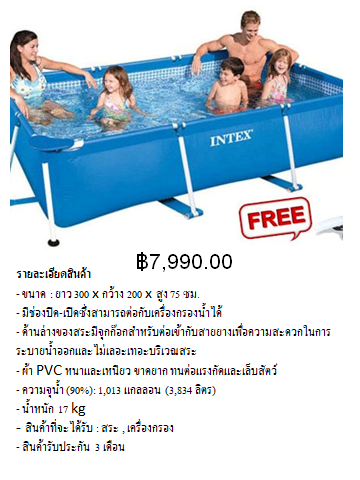 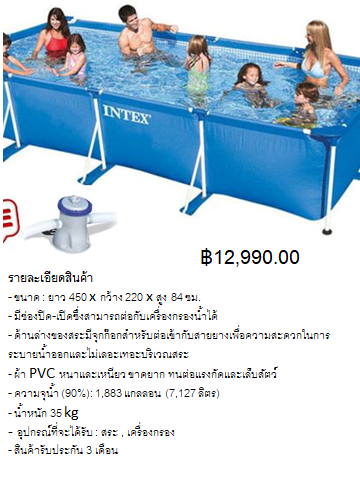 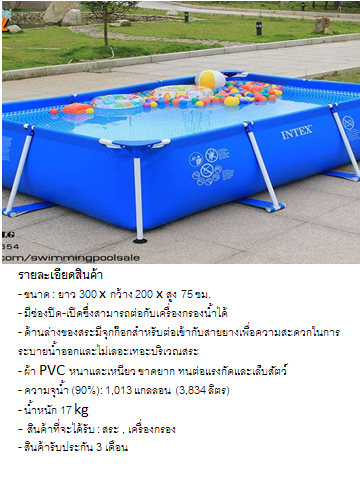 รายการที่ ชื่อรายการจำนวนภาพตัวอย่าง๑ก้อนไม้ทรงสี่เหลี่ยมลูกบาศก์๑๐ ก้อน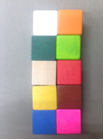 ๒ลูกบอลยางบีบมีเสียง             ๑  ลูก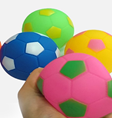 ๓กรุ๋งกริ๋งรูปทรงไข่ ทําจากไม้    ๑  อัน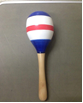 ๔วัตถุผ้าชิ้นเล็กรูปทรงสี่เหลี่ยมผืนผ้า และรูปทรงกลม - รูปทรงสี่เหลี่ยมผืนผ้า       จำนวน ๓ ชิ้น- รูปทรงกลม        จำนวน ๓ ชิ้น          ๑ ชุด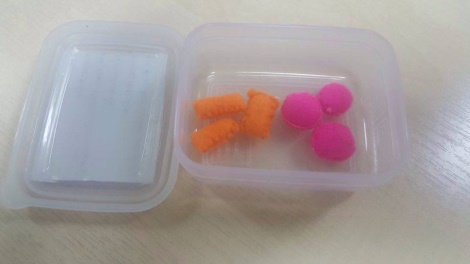 ๕ลูกบอลยาง ลูก  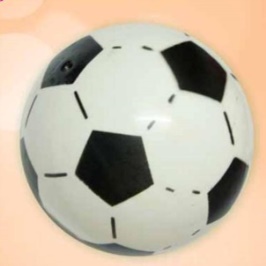 ๖หนังสือรูปภาพสำหรับเด็ก ๐ – ๒ ขวบ  ๑ เล่ม      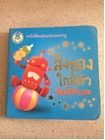 รายการที่ ชื่อรายการจำนวนภาพตัวอย่าง๗ตุ๊กตาเด็กผู้หญิง ๑ ตัว 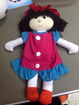 ๘รถของเล่นเด็กพลาสติก  ๑ คัน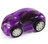 ๙หนังสือนิทานสำหรับเด็กอายุ ๓-๕ ปี   ๑  เล่ม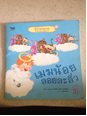      ๑๐บัตรภาพรูปสัตว์, รูปอาหาร ,รูปเสื้อผ้า   ๑ ชุด    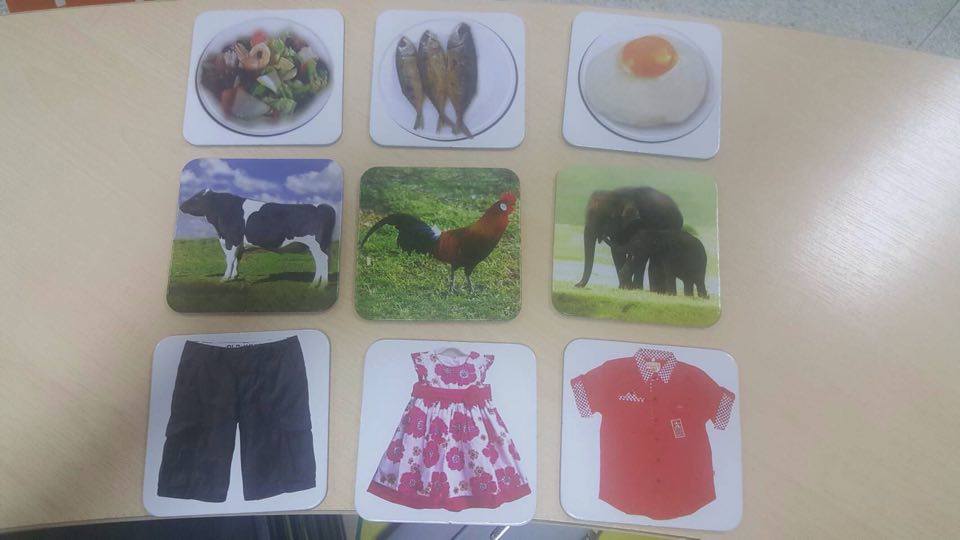 ๑๑ชุดรูปทรงเรขาคณิต  ๑ ชุด          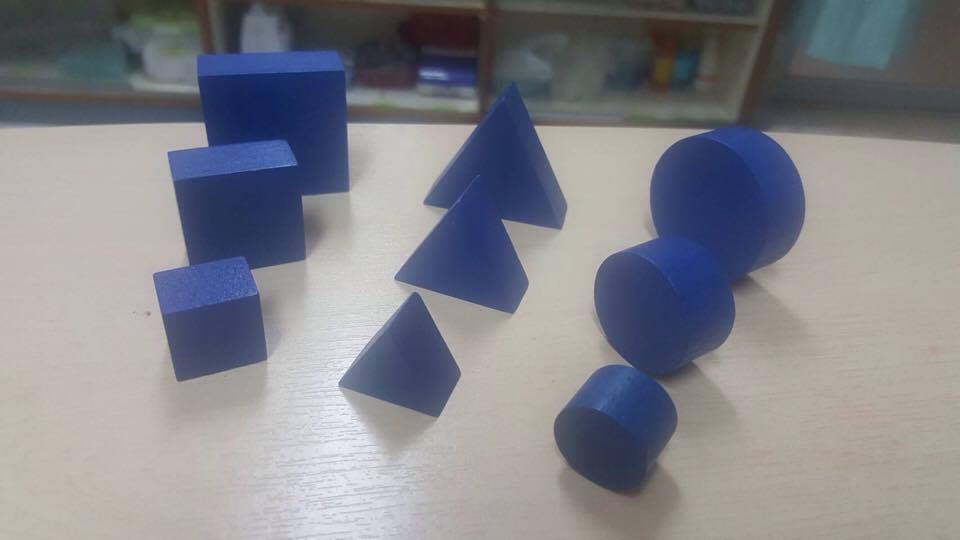 ๑๒รูปภาพเด็กผู้หญิงยิ้มที่มีส่วนต่อกัน ๓ ชิ้น๑ แผ่น 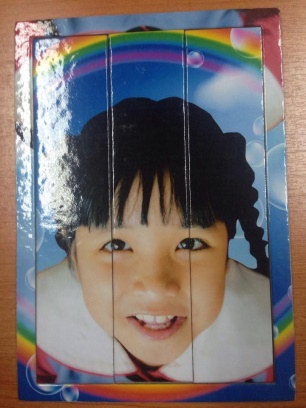 รายการรูปราคา(บาท)ก้อนไม้ทรงสี่เหลี่ยมจัตุรัส  จำนวน ๑๐ ก้อน 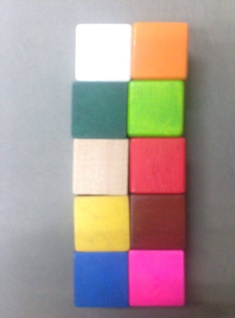 ๒๕๐ลูกบอลยางบีบมีเสียง   จำนวน  ๑  ลูก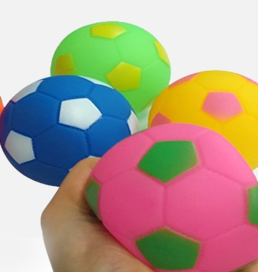 ๕๐กรุ๋งกริ๋งรูปทรงไข่ ทําจากไม้  จำนวน  ๑  อัน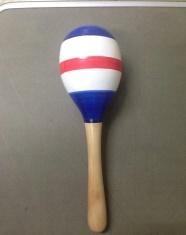 ๑๘๐วัตถุผ้าชิ้นเล็กรูปทรงสี่เหลี่ยมผืนผ้า และรูปทรงกลม  จำนวน ๑ ชุด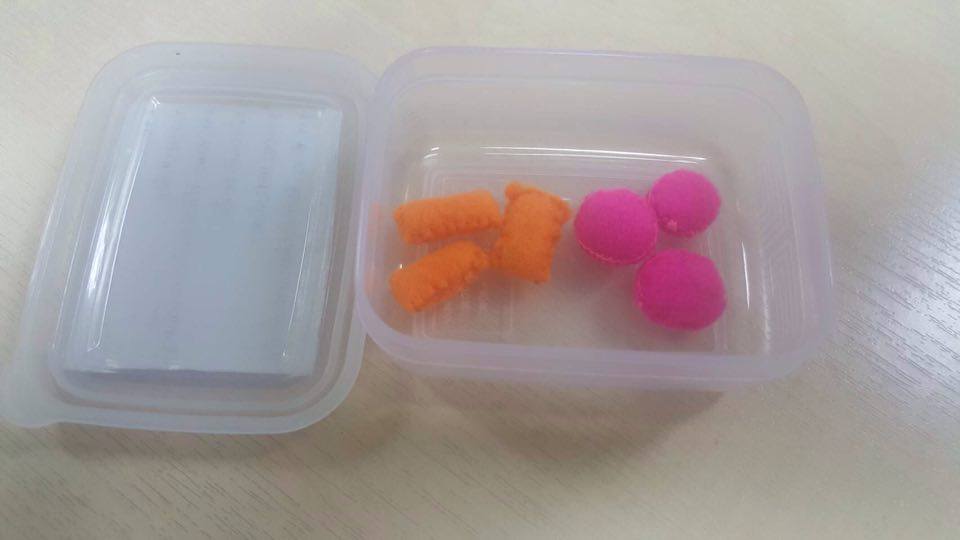 ๑๕๐ลูกบอลยางขนาดเส้นผ่านศูนย์กลางประมาณ  ๑๕ ซ.ม.  จำนวน  ๑  ลูก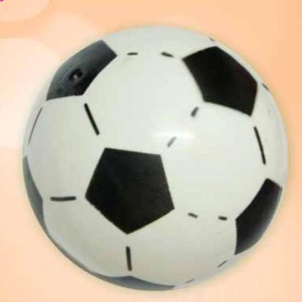 ๑๘๐หนังสือรูปภาพสำหรับเด็ก ๐ – ๒ ขวบ  ๑ เล่ม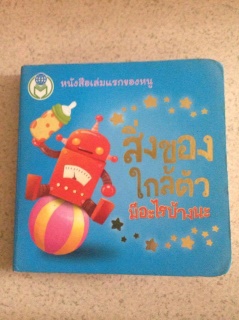 ๙๕ตุ๊กตาเด็กผู้หญิง จำนวน  ๑  ตัว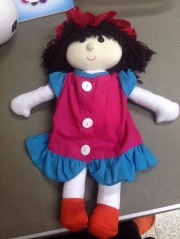 ๓๘๐หนังสือนิทานสำหรับเด็กอายุ ๓-๕ ปี   จำนวน  ๑  เล่ม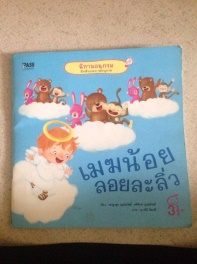 ๙๕บัตรภาพรูปสัตว์, รูปอาหาร ,รูปเสื้อผ้า จำนวน ๑ ชุด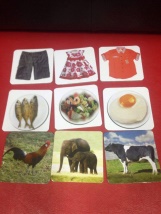 ๑๕๐ชุดรูปทรงเรขาคณิต  จำนวน ๑ ชุด 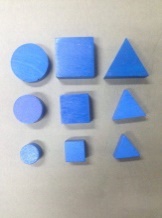 ๒๕๐จิ๊กซอว์  ๓ ชิ้น  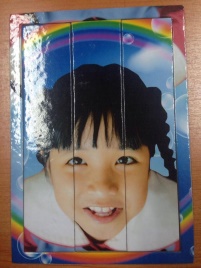 ๑๕๐รวมรวม๑,๗๐๐